Rippikouluinfo Leiri 1 2021Tervetuloa rippikouluun! Tässä on sinulle tietoa ryhmäsi kokoontumisista ja muita rippikouluun liittyviä ohjeita.Olet ryhmässä Leiririppikoulu 1Leirimaksu 120€ laskutetaanRyhmä kokoontuu ennen leiriä Huittisten kirkossa sekä Huittisten seurakuntakeskuksen Helena-salissa (Papintie 1)Nuortenillat ovat Kulman nuorisotilassa (Seurakuntakeskuksen vieressä)Konfirmaatio on Huittisten kirkossa 18.7.2021RYHMÄSI KOKOONTUMISPÄIVÄT2020La 21.11. Ensimmäinen ennakko-opetuspäivä Helena-salissa klo 9—15Su 22.11. Ensimmäinen messu klo 10—12Pe 18.12 Nuortenilta Kulmassa klo 18—202021La 13.2. Yhteisvastuukeräys klo 10—12.30 (Lähtö Kulmasta)Su 21.2. Toinen messu klo 10—12Pe 12.3. Nuortenilta KulmassaLa 24.4. Toinen ennakko-opetuspäivä Helena-salissa klo 9—15Su 25.4 Kolmas messu, jota nuoret ovat mukana toteuttamassa. Vanhemmille info messun jälkeen. 9.15—12.15Ma 5.7.— su 11.7 Leiri, Tuulikarin leirikeskus, Tuulikarintie 37, 27170 KuivalahtiPe 16.7. Konfirmaatioharjoitus klo 10—12 Huittisten kirkkoSu 18.7. Konfirmaatio klo 10 Huittisten kirkko (klo 9 kokoontuminen kirkkoon, klo 9.15 valokuvaus)Huom! Vampulassa konfirmoitavat: Pe 30.7.2021 konfirmaatioharjoitus klo 10—12 ja La 31.7.2021 konfirmaatio klo 13.Rippikoululaiset osallistuvat toimintaan ryhmänä, annettujen ohjeiden mukaan.Ne, jotka eivät syystä tai toisesta osallistu yhteisvastuukeräykseen, suorittavat korvaavan tehtävän. HUOM! Korvaavana tehtävänä osallistutaan messuun sekä johonkin muuhun seurakunnan järjestämään tilaisuuteen. Nuortenillat korvataan messukäynnillä.Niille, joilla on ennakko-opetusta jäänyt puuttumaan, on järjestetty kaksi rästipäivää:Ke 10.2.2021 klo 14.30 alkaen Helena-salissa ensimmäisen ennakko-opetuspäivän korvaamista vartenKe 2.6.2021 klo 14.30 alkaen Helena-salissa toisen ennakko-opetuspäivän korvaamista vartenRYHMÄSI OHJAAJAT:Riparipappi Minna Kultalahtiminna.kultalahti@evl.fi tai 044 556 1613jaVs. nuorisotyönohjaaja Erika Kannistoerika.kannisto@evl.fi tai 044 531 2625 (helmikuun loppuun saakka)sekäNuorisotyönohjaaja Petri Sorva (helmikuun jälkeen)petri.sorva@evl.fi tai 044 531 2625Rippikoulutyöstä vastaava pastoriMaire Lampikoski, maire.lampikoski@evl.fi ja 044 901 6292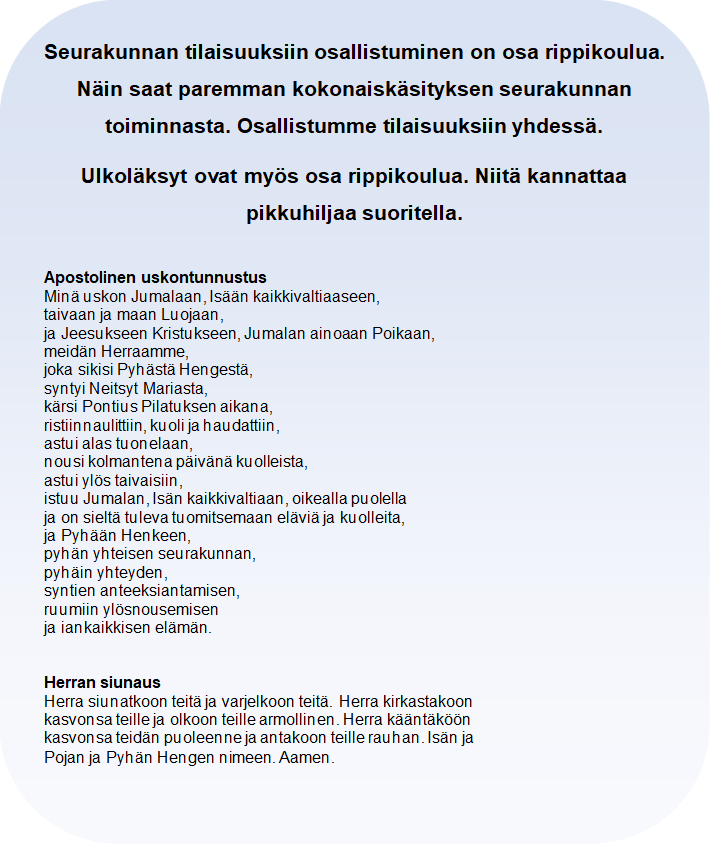 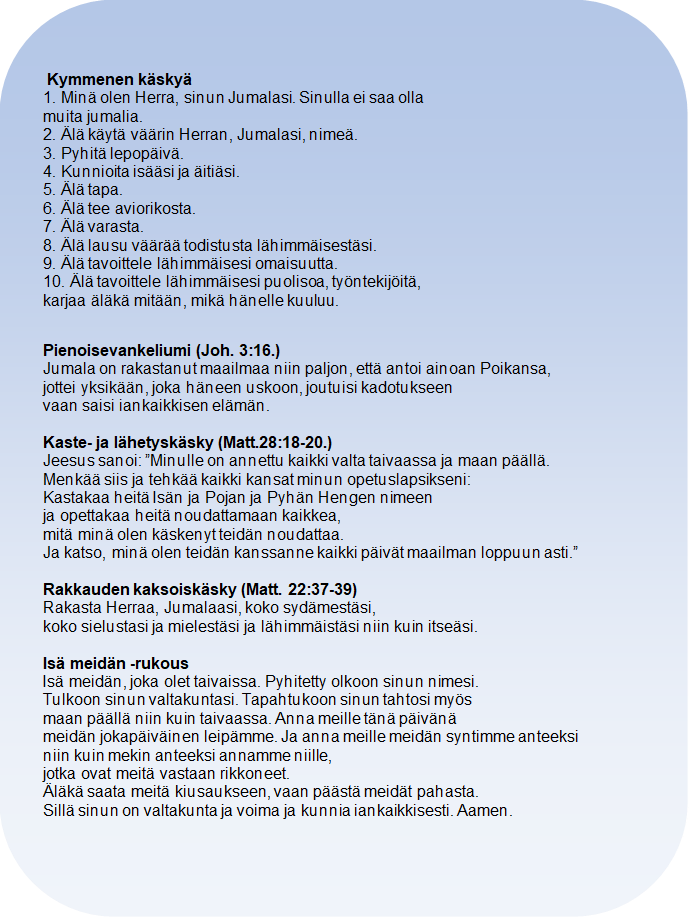 Huittisten rippikoululaisten ryhmäkuva 2021Ryhmäkuvan kuvaa Kuvapassi ja sitä on mahdollisuus ostaa Kuvapassin liikkeestä, Lauttakylänkatu 4, Huittinen. Puh. 040 647 3007